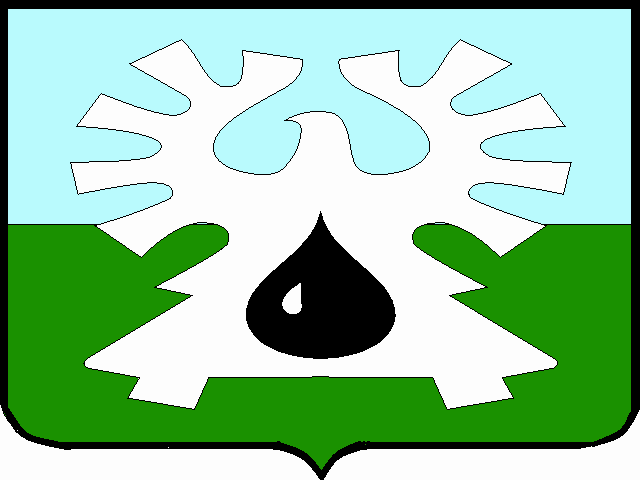 МУНИЦИПАЛЬНОЕ ОБРАЗОВАНИЕ ГОРОД УРАЙ			  Ханты-Мансийский автономный округ-ЮграАДМИНИСТРАЦИЯ ГОРОДА  УРАЙ                              Управление экономики, анализа и прогнозирования628285, микрорайон 2, дом 60,  г.Урай,                                                                  тел. 2-23-13,3-09-27 Ханты-Мансийский автономный округ-Югра,                                                     факс(34676) 3-09-27                                                          Тюменская область                                                                                                  Е-mail:ue@uray.ru  от     _31.03.2017  № 5949на №  _____  от _______________			Начальнику  отдела муниципального контроля                                                                                              В.Г.УспенскойЗаключениеоб оценке регулирующего воздействия проекта муниципального нормативного правового акта «О внесении   изменений в приложение к постановлению администрации города Урай от 22.05.2013 №1750»Управлением экономики, анализа и прогнозирования администрации города Урай как уполномоченным органом от имени администрации города Урай, ответственным за внедрение процедуры оценки регулирующего воздействия в соответствии с Порядком проведения оценки регулирующего воздействия проектов муниципальных нормативных правовых актов, экспертизы и оценки фактического воздействия муниципальных нормативных правовых актов администрации города Урай, затрагивающих вопросы осуществления предпринимательской и инвестиционной деятельности, утвержденным постановлением администрации города Урай от 11.12.2015 №4122 (далее – Порядок), рассмотрен проект постановления «О внесении изменений в приложение к постановлению администрации города Урай от 22.05.2013 №1750», пояснительная записка к нему, подготовленные отделом муниципального контроля администрации города Урай (далее - разработчик проекта).Проект муниципального нормативного правового акта (далее – проект правового акта) направлен  разработчиком проекта  для подготовки настоящего заключения впервые.   На основании подпункта 3.2.1 пункта 3.2 вышеуказанного Порядка публичные консультации не проводятся в отношении проектов правовых актов, принимаемых в целях приведения в соответствие с требованиями федерального и (или) регионального законодательства. На основе проведенной ОРВ проекта правового акта, уполномоченным органом сделаны следующие выводы:а) об отсутствии в проекте правового акта положений, вводящих избыточные обязанности, запреты и ограничения для субъектов предпринимательской и инвестиционной деятельности или способствующих их введению, а также положений, способствующих возникновению необоснованных расходов субъектов предпринимательской и инвестиционной деятельности и бюджета города Урай;б) о соблюдении разработчиком проекта правового акта процедуры ОРВ, установленной Порядком. Исполняющий обязанности начальникауправления экономики, анализа и прогнозирования                                             О.С.СтенинаБелозерцева С.Н.2-23-13	